Al Dirigente ScolasticoISTITUTO COMPRENSIVOSELVAZZANO DENTRO 2Il sottoscritto _____________________________________________________________________________,  					cognome e nome				    Docente		   Infanzia		          Primaria		                 Secondaria I grado   DSGA		 Ass. Amm.vo	        Collaboratore scolasticoin servizio con   contratto a   tempo  ___________________________________________________________                                                                                                            indeterminato/determinato   presso il Plesso ______________________________________________________________________, essendo                      madre                           padre  del bambino ________________________________________ _______________nato il __________________CHIEDEdi assentarsi dal lavoro per congedo parentale, ai sensi D.Lgs. n° 80 del 15/6/2015 e successive modifiche D.lgs 105/2022, in vigore dal 13 agosto 2022.per il seguente periodo:dal______________________________al___________________________per gg____________________dal______________________________al___________________________per gg____________________(totale gg._________)Tale periodo rientra in uno dei seguenti casi: entro i 12 anni del bambino - 1° mese con retribuzione al 100% (entro i 30 gg) entro i 12 anni del bambino - dal 2° al 6° mese al con retribuzione al 30% (dal 31° giorno al 180° giorno) entro i 12 anni del bambino – dal 7° al 11° mese (entrambi i genitori possono fruire complessivamente massimo di 10 mesi di congedo parentale (elevabili a 11 mesi nel caso in cui il padre si astenga per un periodo intero o frazionato non inferiore a 3 mesi)               senza retribuzione               con retribuzione al 30% con Dichiarazione Reddito secondo quanto previsto dall’art.34, comma 3, D.  Lgs. 151/2001Si allega:Dichiarazione dei periodi di congedo parentale usufruiti da entrambi i genitoriData___________						                    Firma_______________________DICHIARAZIONE SOSTITUTIVA DI CERTIFICAZIONEAl Dirigente ScolasticoISTITUTO COMPRENSIVOSELVAZZANO DENTRO 2Il sottoscritto_______________________________________________________ nato a_______________________ il ____________  residente a ________________ (Prov. ____)  in via  ______________________________      in servizio presso l’Istituto Comprensivo Selvazzano Dentro II in qualità di _______________________ ___________________________________consapevole delle sanzioni di legge cui può andare incontro in caso di dichiarazioni false o comunque non rispondenti al veroDICHIARA Che il proprio figlio ____________________________________________________nato a ______________   il ________________  è a tutt’oggi esistente in vita; Che il congedo parentale è stato fruito fino ad ora da: entrambi i genitori                                me solo sottoscritt... l’altro genitore __________________________________________nato a_____________________il_____________(Prov._______)  non è lavoratore dipendente; è lavoratore dipendente presso_____________________________________________________                        sito in______________________________________________telefono____________________ che il congedo parentale fino ad oggi fruito da entrambi noi genitori/tutori/affidatari (o da me solo sottoscritt__, quale unico affidatario del minore) è relativo ai seguenti periodi:Data ________.                                                                                  Firma_______________________________***********************************************************************************************Vista la domanda,  si autorizza      non si autorizza     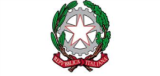 ISTITUTO COMPRENSIVO SELVAZZANO DENTRO 2MATERNITA’CONGEDO PARENTALEDOCENTIATAPERIODOPERIODOTotale PadreTotale PadreTotale MadreTotale MadreGenitore (Padre o Madre)dalalMesiGiorniMesiGiorniTOTALE PERIODI FRUITI DAL PADRETOTALE PERIODI FRUITI DAL PADRETOTALE PERIODI FRUITI DAL PADRETOTALE PERIODI FRUITI DALLA  MADRETOTALE PERIODI FRUITI DALLA  MADRETOTALE PERIODI FRUITI DALLA  MADRE              Referente di plesso________________________________              IL DIRIGENTE SCOLASTICOAvv. Giuseppe Sozzo